Urząd Lotnictwa CywilnegoUrząd Lotnictwa CywilnegoUrząd Lotnictwa CywilnegoRAPORTPI-G-ARC-DOC-ELA1RAPORTPI-G-ARC-DOC-ELA1RAPORTPI-G-ARC-DOC-ELA1RAPORTPI-G-ARC-DOC-ELA1RAPORTPI-G-ARC-DOC-ELA1RAPORTPI-G-ARC-DOC-ELA1RAPORTPI-G-ARC-DOC-ELA1RAPORTPI-G-ARC-DOC-ELA1RAPORTPI-G-ARC-DOC-ELA1RAPORTPI-G-ARC-DOC-ELA1RAPORTPI-G-ARC-DOC-ELA1Nazwisko, imię, adres, tel kontaktowy:Nazwisko, imię, adres, tel kontaktowy:Nazwisko, imię, adres, tel kontaktowy:Nazwisko, imię, adres, tel kontaktowy:Nazwisko, imię, adres, tel kontaktowy:Nazwisko, imię, adres, tel kontaktowy:Numer upoważnienia – nadany przez ULC:ULC-ELA1/ARC901g/ __ __ __Numer upoważnienia – nadany przez ULC:ULC-ELA1/ARC901g/ __ __ __Numer upoważnienia – nadany przez ULC:ULC-ELA1/ARC901g/ __ __ __Numer upoważnienia – nadany przez ULC:ULC-ELA1/ARC901g/ __ __ __Numer upoważnienia – nadany przez ULC:ULC-ELA1/ARC901g/ __ __ __Numer upoważnienia – nadany przez ULC:ULC-ELA1/ARC901g/ __ __ __Numer upoważnienia – nadany przez ULC:ULC-ELA1/ARC901g/ __ __ __Numer upoważnienia – nadany przez ULC:ULC-ELA1/ARC901g/ __ __ __Temat:Temat:Raport z przeglądu zdatności do lotu SP ELA1 zgodny z M.A.901(g)Raport z przeglądu zdatności do lotu SP ELA1 zgodny z M.A.901(g)Raport z przeglądu zdatności do lotu SP ELA1 zgodny z M.A.901(g)Raport z przeglądu zdatności do lotu SP ELA1 zgodny z M.A.901(g)Raport z przeglądu zdatności do lotu SP ELA1 zgodny z M.A.901(g)Raport z przeglądu zdatności do lotu SP ELA1 zgodny z M.A.901(g)Raport z przeglądu zdatności do lotu SP ELA1 zgodny z M.A.901(g)Raport z przeglądu zdatności do lotu SP ELA1 zgodny z M.A.901(g)Raport z przeglądu zdatności do lotu SP ELA1 zgodny z M.A.901(g)Raport z przeglądu zdatności do lotu SP ELA1 zgodny z M.A.901(g)Raport z przeglądu zdatności do lotu SP ELA1 zgodny z M.A.901(g)Raport z przeglądu zdatności do lotu SP ELA1 zgodny z M.A.901(g)Procedura:Procedura:PI-E-I-10 (ARC ELA1)PI-E-I-10 (ARC ELA1)PI-E-I-10 (ARC ELA1)PI-E-I-10 (ARC ELA1)PI-E-I-10 (ARC ELA1)PI-E-I-10 (ARC ELA1)PI-E-I-10 (ARC ELA1)PI-E-I-10 (ARC ELA1)PI-E-I-10 (ARC ELA1)PI-E-I-10 (ARC ELA1)PI-E-I-10 (ARC ELA1)PI-E-I-10 (ARC ELA1)Nazwa typu SP:Nazwa typu SP:Nazwa typu SP:Nazwa typu SP:Nazwa typu SP:Data rozpoczęcia:Data rozpoczęcia:Data rozpoczęcia:Data rozpoczęcia:Data rozpoczęcia:Data zakończenia:Data zakończenia:Data zakończenia:Data zakończenia:Numer seryjny SP:Numer seryjny SP:Numer seryjny SP:Numer seryjny SP:Numer seryjny SP:Znaki rozpoznawcze:Znaki rozpoznawcze:Znaki rozpoznawcze:Znaki rozpoznawcze:Znaki rozpoznawcze:Znaki rozpoznawcze:Znaki rozpoznawcze:Znaki rozpoznawcze:Znaki rozpoznawcze:Kontrolowane zagadnieniaKontrolowane zagadnieniaKontrolowane zagadnieniaKontrolowane zagadnieniaKontrolowane zagadnieniaKontrolowane zagadnieniaKontrolowane zagadnieniaKontrolowane zagadnieniaTAKTAKTAKTAKNIENotatkiOCENA FORMALNA WNIOSKUOCENA FORMALNA WNIOSKUOCENA FORMALNA WNIOSKUOCENA FORMALNA WNIOSKUOCENA FORMALNA WNIOSKUOCENA FORMALNA WNIOSKUOCENA FORMALNA WNIOSKUOCENA FORMALNA WNIOSKUOCENA FORMALNA WNIOSKUOCENA FORMALNA WNIOSKUOCENA FORMALNA WNIOSKUOCENA FORMALNA WNIOSKUOCENA FORMALNA WNIOSKUKwalifikowalność wnioskującego (użytkownik, właściciel, upoważniony pełnomocnik)Kwalifikowalność wnioskującego (użytkownik, właściciel, upoważniony pełnomocnik)Kwalifikowalność wnioskującego (użytkownik, właściciel, upoważniony pełnomocnik)Kwalifikowalność wnioskującego (użytkownik, właściciel, upoważniony pełnomocnik)Kwalifikowalność wnioskującego (użytkownik, właściciel, upoważniony pełnomocnik)Kwalifikowalność wnioskującego (użytkownik, właściciel, upoważniony pełnomocnik)Kwalifikowalność wnioskującego (użytkownik, właściciel, upoważniony pełnomocnik)Weryfikacja, czy SP nie jest użytkowany w zarobkowym przewozie lotniczym CATWeryfikacja, czy SP nie jest użytkowany w zarobkowym przewozie lotniczym CATWeryfikacja, czy SP nie jest użytkowany w zarobkowym przewozie lotniczym CATWeryfikacja, czy SP nie jest użytkowany w zarobkowym przewozie lotniczym CATWeryfikacja, czy SP nie jest użytkowany w zarobkowym przewozie lotniczym CATWeryfikacja, czy SP nie jest użytkowany w zarobkowym przewozie lotniczym CATWeryfikacja, czy SP nie jest użytkowany w zarobkowym przewozie lotniczym CATWeryfikacja, czy SP nie jest użytkowany w zarobkowym SPO lub ATOWeryfikacja, czy SP nie jest użytkowany w zarobkowym SPO lub ATOWeryfikacja, czy SP nie jest użytkowany w zarobkowym SPO lub ATOWeryfikacja, czy SP nie jest użytkowany w zarobkowym SPO lub ATOWeryfikacja, czy SP nie jest użytkowany w zarobkowym SPO lub ATOWeryfikacja, czy SP nie jest użytkowany w zarobkowym SPO lub ATOWeryfikacja, czy SP nie jest użytkowany w zarobkowym SPO lub ATOCzy do wniosku załączono wymagane załączniki?Czy do wniosku załączono wymagane załączniki?Czy do wniosku załączono wymagane załączniki?Czy do wniosku załączono wymagane załączniki?Czy do wniosku załączono wymagane załączniki?Czy do wniosku załączono wymagane załączniki?Czy do wniosku załączono wymagane załączniki?Zapisy zdatności są dostępne i kompletneZapisy zdatności są dostępne i kompletneZapisy zdatności są dostępne i kompletneZapisy zdatności są dostępne i kompletneZapisy zdatności są dostępne i kompletneZapisy zdatności są dostępne i kompletneZapisy zdatności są dostępne i kompletneKsiążki statku powietrznego, silnika i śmigła są dostępneKsiążki statku powietrznego, silnika i śmigła są dostępneKsiążki statku powietrznego, silnika i śmigła są dostępneKsiążki statku powietrznego, silnika i śmigła są dostępneKsiążki statku powietrznego, silnika i śmigła są dostępneKsiążki statku powietrznego, silnika i śmigła są dostępneKsiążki statku powietrznego, silnika i śmigła są dostępneDokumentacja obsługowa jest dostępnaDokumentacja obsługowa jest dostępnaDokumentacja obsługowa jest dostępnaDokumentacja obsługowa jest dostępnaDokumentacja obsługowa jest dostępnaDokumentacja obsługowa jest dostępnaDokumentacja obsługowa jest dostępnaOpłata lotniczaOpłata lotniczaOpłata lotniczaOpłata lotniczaOpłata lotniczaOpłata lotniczaOpłata lotniczaRAPORT Z PRZEGLĄDU ZDATNOŚCI DO LOTURAPORT Z PRZEGLĄDU ZDATNOŚCI DO LOTURAPORT Z PRZEGLĄDU ZDATNOŚCI DO LOTURAPORT Z PRZEGLĄDU ZDATNOŚCI DO LOTURAPORT Z PRZEGLĄDU ZDATNOŚCI DO LOTURAPORT Z PRZEGLĄDU ZDATNOŚCI DO LOTURAPORT Z PRZEGLĄDU ZDATNOŚCI DO LOTUDokumenty statku powietrznegoDokumenty statku powietrznegoDokumenty statku powietrznegoDokumenty statku powietrznegoDokumenty statku powietrznegoDokumenty statku powietrznegoDokumenty statku powietrznegoDokumenty statku powietrznegoDokumenty statku powietrznegoDokumenty statku powietrznegoDokumenty statku powietrznegoDokumenty statku powietrznegoDokumenty statku powietrznegoŚwiadectwo zdatności do lotu Wymagania: 21.A.177, M.A.201(a)3, PL-6 pkt. 6.2.7Świadectwo zdatności do lotu Wymagania: 21.A.177, M.A.201(a)3, PL-6 pkt. 6.2.7Świadectwo zdatności do lotu Wymagania: 21.A.177, M.A.201(a)3, PL-6 pkt. 6.2.7Świadectwo zdatności do lotu Wymagania: 21.A.177, M.A.201(a)3, PL-6 pkt. 6.2.7Świadectwo zdatności do lotu Wymagania: 21.A.177, M.A.201(a)3, PL-6 pkt. 6.2.7Świadectwo zdatności do lotu Wymagania: 21.A.177, M.A.201(a)3, PL-6 pkt. 6.2.7Świadectwo zdatności do lotu Wymagania: 21.A.177, M.A.201(a)3, PL-6 pkt. 6.2.7Pozwolenie na lot oraz warunki lotu Wymagania: EASA Part 21 Subpart PPozwolenie na lot oraz warunki lotu Wymagania: EASA Part 21 Subpart PPozwolenie na lot oraz warunki lotu Wymagania: EASA Part 21 Subpart PPozwolenie na lot oraz warunki lotu Wymagania: EASA Part 21 Subpart PPozwolenie na lot oraz warunki lotu Wymagania: EASA Part 21 Subpart PPozwolenie na lot oraz warunki lotu Wymagania: EASA Part 21 Subpart PPozwolenie na lot oraz warunki lotu Wymagania: EASA Part 21 Subpart PPozwolenie radiowe. Wymagania: PT Art. 143, PL-6 pkt. 6.2.7Pozwolenie radiowe. Wymagania: PT Art. 143, PL-6 pkt. 6.2.7Pozwolenie radiowe. Wymagania: PT Art. 143, PL-6 pkt. 6.2.7Pozwolenie radiowe. Wymagania: PT Art. 143, PL-6 pkt. 6.2.7Pozwolenie radiowe. Wymagania: PT Art. 143, PL-6 pkt. 6.2.7Pozwolenie radiowe. Wymagania: PT Art. 143, PL-6 pkt. 6.2.7Pozwolenie radiowe. Wymagania: PT Art. 143, PL-6 pkt. 6.2.7Dowód ubezpieczenia Wymagania: PL-6 pkt. 6.2.7Dowód ubezpieczenia Wymagania: PL-6 pkt. 6.2.7Dowód ubezpieczenia Wymagania: PL-6 pkt. 6.2.7Dowód ubezpieczenia Wymagania: PL-6 pkt. 6.2.7Dowód ubezpieczenia Wymagania: PL-6 pkt. 6.2.7Dowód ubezpieczenia Wymagania: PL-6 pkt. 6.2.7Dowód ubezpieczenia Wymagania: PL-6 pkt. 6.2.7Potwierdzam, że jeżeli istnieje taki wymóg, SP posiada świadectwo hałasu odpowiadające jego obecnemu wyposażeniu, zgodne z przepisami Part 21 (Zał. I do rozp. (EC) nr 748/2012).Wymagania: Part-21/I, PL-6 pkt. 6.2.7Potwierdzam, że jeżeli istnieje taki wymóg, SP posiada świadectwo hałasu odpowiadające jego obecnemu wyposażeniu, zgodne z przepisami Part 21 (Zał. I do rozp. (EC) nr 748/2012).Wymagania: Part-21/I, PL-6 pkt. 6.2.7Potwierdzam, że jeżeli istnieje taki wymóg, SP posiada świadectwo hałasu odpowiadające jego obecnemu wyposażeniu, zgodne z przepisami Part 21 (Zał. I do rozp. (EC) nr 748/2012).Wymagania: Part-21/I, PL-6 pkt. 6.2.7Potwierdzam, że jeżeli istnieje taki wymóg, SP posiada świadectwo hałasu odpowiadające jego obecnemu wyposażeniu, zgodne z przepisami Part 21 (Zał. I do rozp. (EC) nr 748/2012).Wymagania: Part-21/I, PL-6 pkt. 6.2.7Potwierdzam, że jeżeli istnieje taki wymóg, SP posiada świadectwo hałasu odpowiadające jego obecnemu wyposażeniu, zgodne z przepisami Part 21 (Zał. I do rozp. (EC) nr 748/2012).Wymagania: Part-21/I, PL-6 pkt. 6.2.7Potwierdzam, że jeżeli istnieje taki wymóg, SP posiada świadectwo hałasu odpowiadające jego obecnemu wyposażeniu, zgodne z przepisami Part 21 (Zał. I do rozp. (EC) nr 748/2012).Wymagania: Part-21/I, PL-6 pkt. 6.2.7Potwierdzam, że jeżeli istnieje taki wymóg, SP posiada świadectwo hałasu odpowiadające jego obecnemu wyposażeniu, zgodne z przepisami Part 21 (Zał. I do rozp. (EC) nr 748/2012).Wymagania: Part-21/I, PL-6 pkt. 6.2.7Potwierdzam, że jeżeli istnieje taki wymóg, SP posiada świadectwo hałasu odpowiadające jego obecnemu wyposażeniu, zgodne z przepisami Part 21 (Zał. I do rozp. (EC) nr 748/2012).Wymagania: Part-21/I, PL-6 pkt. 6.2.7Rejestrowanie liczby wylatanych godzin i cykliRejestrowanie liczby wylatanych godzin i cykliRejestrowanie liczby wylatanych godzin i cykliRejestrowanie liczby wylatanych godzin i cykliRejestrowanie liczby wylatanych godzin i cykliRejestrowanie liczby wylatanych godzin i cykliRejestrowanie liczby wylatanych godzin i cykliRejestrowanie liczby wylatanych godzin i cykliRejestrowanie liczby wylatanych godzin i cykliRejestrowanie liczby wylatanych godzin i cykliRejestrowanie liczby wylatanych godzin i cykliRejestrowanie liczby wylatanych godzin i cykliRejestrowanie liczby wylatanych godzin i cykliLiczba godzin (FH) SP w dniu wyk. przeglądu zdatności.Liczba godzin (FH) SP w dniu wyk. przeglądu zdatności.Liczba godzin (FH) SP w dniu wyk. przeglądu zdatności.-----Cykle (FC) SP w dniu wyk. przeglądu zdatności.Cykle (FC) SP w dniu wyk. przeglądu zdatności.Cykle (FC) SP w dniu wyk. przeglądu zdatności.-----Potwierdzam, że godziny lotu oraz cykle statku powietrznego zawarte we wniosku, są zgodne z zapisami ciągłej zdatności do lotu.Potwierdzam, że godziny lotu oraz cykle statku powietrznego zawarte we wniosku, są zgodne z zapisami ciągłej zdatności do lotu.Potwierdzam, że godziny lotu oraz cykle statku powietrznego zawarte we wniosku, są zgodne z zapisami ciągłej zdatności do lotu.Potwierdzam, że godziny lotu oraz cykle statku powietrznego zawarte we wniosku, są zgodne z zapisami ciągłej zdatności do lotu.Potwierdzam, że godziny lotu oraz cykle statku powietrznego zawarte we wniosku, są zgodne z zapisami ciągłej zdatności do lotu.Potwierdzam, że godziny lotu oraz cykle statku powietrznego zawarte we wniosku, są zgodne z zapisami ciągłej zdatności do lotu.Potwierdzam, że godziny lotu oraz cykle statku powietrznego zawarte we wniosku, są zgodne z zapisami ciągłej zdatności do lotu.Potwierdzam, że godziny oraz cykle silników zawarte we wniosku, są zgodne z zapisami ciągłej zdatności do lotu.Potwierdzam, że godziny oraz cykle silników zawarte we wniosku, są zgodne z zapisami ciągłej zdatności do lotu.Potwierdzam, że godziny oraz cykle silników zawarte we wniosku, są zgodne z zapisami ciągłej zdatności do lotu.Potwierdzam, że godziny oraz cykle silników zawarte we wniosku, są zgodne z zapisami ciągłej zdatności do lotu.Potwierdzam, że godziny oraz cykle silników zawarte we wniosku, są zgodne z zapisami ciągłej zdatności do lotu.Potwierdzam, że godziny oraz cykle silników zawarte we wniosku, są zgodne z zapisami ciągłej zdatności do lotu.Potwierdzam, że godziny oraz cykle silników zawarte we wniosku, są zgodne z zapisami ciągłej zdatności do lotu.Potwierdzam, że godziny oraz cykle śmigieł zawarte we wniosku, są zgodne z zapisami ciągłej zdatności do lotu.Potwierdzam, że godziny oraz cykle śmigieł zawarte we wniosku, są zgodne z zapisami ciągłej zdatności do lotu.Potwierdzam, że godziny oraz cykle śmigieł zawarte we wniosku, są zgodne z zapisami ciągłej zdatności do lotu.Potwierdzam, że godziny oraz cykle śmigieł zawarte we wniosku, są zgodne z zapisami ciągłej zdatności do lotu.Potwierdzam, że godziny oraz cykle śmigieł zawarte we wniosku, są zgodne z zapisami ciągłej zdatności do lotu.Potwierdzam, że godziny oraz cykle śmigieł zawarte we wniosku, są zgodne z zapisami ciągłej zdatności do lotu.Potwierdzam, że godziny oraz cykle śmigieł zawarte we wniosku, są zgodne z zapisami ciągłej zdatności do lotu.Potwierdzam, że właściwie zarejestrowano liczbę wylatanych godzin dla płatowca, silnika i śmigła, a także związaną z tym liczbę cykli lotów.Potwierdzam, że właściwie zarejestrowano liczbę wylatanych godzin dla płatowca, silnika i śmigła, a także związaną z tym liczbę cykli lotów.Potwierdzam, że właściwie zarejestrowano liczbę wylatanych godzin dla płatowca, silnika i śmigła, a także związaną z tym liczbę cykli lotów.Potwierdzam, że właściwie zarejestrowano liczbę wylatanych godzin dla płatowca, silnika i śmigła, a także związaną z tym liczbę cykli lotów.Potwierdzam, że właściwie zarejestrowano liczbę wylatanych godzin dla płatowca, silnika i śmigła, a także związaną z tym liczbę cykli lotów.Potwierdzam, że właściwie zarejestrowano liczbę wylatanych godzin dla płatowca, silnika i śmigła, a także związaną z tym liczbę cykli lotów.Potwierdzam, że właściwie zarejestrowano liczbę wylatanych godzin dla płatowca, silnika i śmigła, a także związaną z tym liczbę cykli lotów.Pokładowy dziennik techniczny/Książki statku powietrznegoPokładowy dziennik techniczny/Książki statku powietrznegoPokładowy dziennik techniczny/Książki statku powietrznegoPokładowy dziennik techniczny/Książki statku powietrznegoPokładowy dziennik techniczny/Książki statku powietrznegoPokładowy dziennik techniczny/Książki statku powietrznegoPokładowy dziennik techniczny/Książki statku powietrznegoPokładowy dziennik techniczny/Książki statku powietrznegoPokładowy dziennik techniczny/Książki statku powietrznegoPokładowy dziennik techniczny/Książki statku powietrznegoPokładowy dziennik techniczny/Książki statku powietrznegoPokładowy dziennik techniczny/Książki statku powietrznegoPokładowy dziennik techniczny/Książki statku powietrznegoKsiążka statku powietrznego, silnika, śmigła - Kompletność, czytelność, korekty wpisów (widoczny oryginalny zapis), stosowanie atramentu trwałego. Wymagania: M.A.305Książka statku powietrznego, silnika, śmigła - Kompletność, czytelność, korekty wpisów (widoczny oryginalny zapis), stosowanie atramentu trwałego. Wymagania: M.A.305Książka statku powietrznego, silnika, śmigła - Kompletność, czytelność, korekty wpisów (widoczny oryginalny zapis), stosowanie atramentu trwałego. Wymagania: M.A.305Książka statku powietrznego, silnika, śmigła - Kompletność, czytelność, korekty wpisów (widoczny oryginalny zapis), stosowanie atramentu trwałego. Wymagania: M.A.305Książka statku powietrznego, silnika, śmigła - Kompletność, czytelność, korekty wpisów (widoczny oryginalny zapis), stosowanie atramentu trwałego. Wymagania: M.A.305Książka statku powietrznego, silnika, śmigła - Kompletność, czytelność, korekty wpisów (widoczny oryginalny zapis), stosowanie atramentu trwałego. Wymagania: M.A.305Pokładowy dziennik techniczny (jeżeli dotyczy): Wymagania: M.A.306Czy PDT jest powadzony zgodnie z zatwierdzoną instrukcją PDT.Kompletność, czytelność, korekty wpisów oraz stosowanie atramentu trwałego.Aktualne poświadczenie obsługi technicznej włącznie ze świadectwem obsługi.Przeglądy przedlotowePrzeglądy obsługi liniowej – poświadczenia, terminowość zgodna z POTPokładowy dziennik techniczny (jeżeli dotyczy): Wymagania: M.A.306Czy PDT jest powadzony zgodnie z zatwierdzoną instrukcją PDT.Kompletność, czytelność, korekty wpisów oraz stosowanie atramentu trwałego.Aktualne poświadczenie obsługi technicznej włącznie ze świadectwem obsługi.Przeglądy przedlotowePrzeglądy obsługi liniowej – poświadczenia, terminowość zgodna z POTPokładowy dziennik techniczny (jeżeli dotyczy): Wymagania: M.A.306Czy PDT jest powadzony zgodnie z zatwierdzoną instrukcją PDT.Kompletność, czytelność, korekty wpisów oraz stosowanie atramentu trwałego.Aktualne poświadczenie obsługi technicznej włącznie ze świadectwem obsługi.Przeglądy przedlotowePrzeglądy obsługi liniowej – poświadczenia, terminowość zgodna z POTPokładowy dziennik techniczny (jeżeli dotyczy): Wymagania: M.A.306Czy PDT jest powadzony zgodnie z zatwierdzoną instrukcją PDT.Kompletność, czytelność, korekty wpisów oraz stosowanie atramentu trwałego.Aktualne poświadczenie obsługi technicznej włącznie ze świadectwem obsługi.Przeglądy przedlotowePrzeglądy obsługi liniowej – poświadczenia, terminowość zgodna z POTPokładowy dziennik techniczny (jeżeli dotyczy): Wymagania: M.A.306Czy PDT jest powadzony zgodnie z zatwierdzoną instrukcją PDT.Kompletność, czytelność, korekty wpisów oraz stosowanie atramentu trwałego.Aktualne poświadczenie obsługi technicznej włącznie ze świadectwem obsługi.Przeglądy przedlotowePrzeglądy obsługi liniowej – poświadczenia, terminowość zgodna z POTPokładowy dziennik techniczny (jeżeli dotyczy): Wymagania: M.A.306Czy PDT jest powadzony zgodnie z zatwierdzoną instrukcją PDT.Kompletność, czytelność, korekty wpisów oraz stosowanie atramentu trwałego.Aktualne poświadczenie obsługi technicznej włącznie ze świadectwem obsługi.Przeglądy przedlotowePrzeglądy obsługi liniowej – poświadczenia, terminowość zgodna z POTKontrolowane zagadnieniaKontrolowane zagadnieniaKontrolowane zagadnieniaKontrolowane zagadnieniaKontrolowane zagadnieniaTAKTAKNIENIENotatkiInstrukcja Użytkowania w Locie lub dokument równoważnyInstrukcja Użytkowania w Locie lub dokument równoważnyInstrukcja Użytkowania w Locie lub dokument równoważnyInstrukcja Użytkowania w Locie lub dokument równoważnyInstrukcja Użytkowania w Locie lub dokument równoważnyInstrukcja Użytkowania w Locie lub dokument równoważnyInstrukcja Użytkowania w Locie lub dokument równoważnyInstrukcja Użytkowania w Locie lub dokument równoważnyInstrukcja Użytkowania w Locie lub dokument równoważnyNr dokumentu---Status ostatniej zmianyNr zmiany:Nr zmiany:Data zmiany:Data zmiany:---Status ostatniej zmianyNr zmiany tymcz.:Nr zmiany tymcz.:Data zmiany tymcz.:Data zmiany tymcz.:---Potwierdzam, że IUL lub dokument równoważny, przywołany powyżej, dotyczy SP i jest dostosowany do konfiguracji statku powietrznego i odzwierciedla status ostatnich zmian.Potwierdzam, że IUL lub dokument równoważny, przywołany powyżej, dotyczy SP i jest dostosowany do konfiguracji statku powietrznego i odzwierciedla status ostatnich zmian.Potwierdzam, że IUL lub dokument równoważny, przywołany powyżej, dotyczy SP i jest dostosowany do konfiguracji statku powietrznego i odzwierciedla status ostatnich zmian.Potwierdzam, że IUL lub dokument równoważny, przywołany powyżej, dotyczy SP i jest dostosowany do konfiguracji statku powietrznego i odzwierciedla status ostatnich zmian.Potwierdzam, że IUL lub dokument równoważny, przywołany powyżej, dotyczy SP i jest dostosowany do konfiguracji statku powietrznego i odzwierciedla status ostatnich zmian.Projekt typuProjekt typuProjekt typuProjekt typuProjekt typuProjekt typuProjekt typuProjekt typuProjekt typuTCDS SP: Nr / data wydania:TCDS SP: Nr / data wydania:----TCDS EN: Nr / data wydania:TCDS EN: Nr / data wydania:----TCDS Prop: Nr / data wydania:TCDS Prop: Nr / data wydania:----Potwierdzam, że stan SP odpowiada najnowszej wersji jego zatwierdzonego projektu typu.Potwierdzam, że stan SP odpowiada najnowszej wersji jego zatwierdzonego projektu typu.Potwierdzam, że stan SP odpowiada najnowszej wersji jego zatwierdzonego projektu typu.Potwierdzam, że stan SP odpowiada najnowszej wersji jego zatwierdzonego projektu typu.ModyfikacjeModyfikacjeModyfikacjeModyfikacjeModyfikacjeModyfikacjeModyfikacjeModyfikacjeModyfikacjePrawidłowość zatwierdzenia wybranych zmian projektu typu zgodnie z Part-21:Zatwierdzenie np. STC, zmian drobnych, poważnych, standardowychPoświadczenia obsługi CRSWdrożenie ICZdL oraz suplementów IUL wynikających ze zmian.Wymagania: M.A.304Prawidłowość zatwierdzenia wybranych zmian projektu typu zgodnie z Part-21:Zatwierdzenie np. STC, zmian drobnych, poważnych, standardowychPoświadczenia obsługi CRSWdrożenie ICZdL oraz suplementów IUL wynikających ze zmian.Wymagania: M.A.304Prawidłowość zatwierdzenia wybranych zmian projektu typu zgodnie z Part-21:Zatwierdzenie np. STC, zmian drobnych, poważnych, standardowychPoświadczenia obsługi CRSWdrożenie ICZdL oraz suplementów IUL wynikających ze zmian.Wymagania: M.A.304Prawidłowość zatwierdzenia wybranych zmian projektu typu zgodnie z Part-21:Zatwierdzenie np. STC, zmian drobnych, poważnych, standardowychPoświadczenia obsługi CRSWdrożenie ICZdL oraz suplementów IUL wynikających ze zmian.Wymagania: M.A.304Próbka (podać nr zmiany  krótki opis):Próbka (podać nr zmiany  krótki opis):Próbka (podać nr zmiany  krótki opis):Próbka (podać nr zmiany  krótki opis):Potwierdzam, że wszystkie modyfikacje statku powietrznego zostały zarejestrowane i są zgodne z przepisami załącznika (Part 21) do rozporządzenia (EU) nr 748/2012.Potwierdzam, że wszystkie modyfikacje statku powietrznego zostały zarejestrowane i są zgodne z przepisami załącznika (Part 21) do rozporządzenia (EU) nr 748/2012.Potwierdzam, że wszystkie modyfikacje statku powietrznego zostały zarejestrowane i są zgodne z przepisami załącznika (Part 21) do rozporządzenia (EU) nr 748/2012.Potwierdzam, że wszystkie modyfikacje statku powietrznego zostały zarejestrowane i są zgodne z przepisami załącznika (Part 21) do rozporządzenia (EU) nr 748/2012.NaprawyNaprawyNaprawyNaprawyNaprawyNaprawyNaprawyNaprawyNaprawyStatus napraw.Prawidłowość zatwierdzenia wybranych napraw zgodnie z Part-21:Próbkowane naprawy/uszkodzenia:Zatwierdzenie np. naprawy drobne, poważne, standardowePoświadczenia obsługi CRSWdrożenie ICZdL oraz suplementów IUL wynikających ze naprawPróbka (podać nr zmiany  krótki opis):Status napraw.Prawidłowość zatwierdzenia wybranych napraw zgodnie z Part-21:Próbkowane naprawy/uszkodzenia:Zatwierdzenie np. naprawy drobne, poważne, standardowePoświadczenia obsługi CRSWdrożenie ICZdL oraz suplementów IUL wynikających ze naprawPróbka (podać nr zmiany  krótki opis):Status napraw.Prawidłowość zatwierdzenia wybranych napraw zgodnie z Part-21:Próbkowane naprawy/uszkodzenia:Zatwierdzenie np. naprawy drobne, poważne, standardowePoświadczenia obsługi CRSWdrożenie ICZdL oraz suplementów IUL wynikających ze naprawPróbka (podać nr zmiany  krótki opis):Status napraw.Prawidłowość zatwierdzenia wybranych napraw zgodnie z Part-21:Próbkowane naprawy/uszkodzenia:Zatwierdzenie np. naprawy drobne, poważne, standardowePoświadczenia obsługi CRSWdrożenie ICZdL oraz suplementów IUL wynikających ze naprawPróbka (podać nr zmiany  krótki opis):Potwierdzam, że wszystkie naprawy statku powietrznego zostały zarejestrowane i są zgodne z przepisami załącznika (Part 21) do rozporządzenia (EU) nr 748/2012.Potwierdzam, że wszystkie naprawy statku powietrznego zostały zarejestrowane i są zgodne z przepisami załącznika (Part 21) do rozporządzenia (EU) nr 748/2012.Potwierdzam, że wszystkie naprawy statku powietrznego zostały zarejestrowane i są zgodne z przepisami załącznika (Part 21) do rozporządzenia (EU) nr 748/2012.Potwierdzam, że wszystkie naprawy statku powietrznego zostały zarejestrowane i są zgodne z przepisami załącznika (Part 21) do rozporządzenia (EU) nr 748/2012.Dyrektywy Zdatności (AD)Dyrektywy Zdatności (AD)Dyrektywy Zdatności (AD)Dyrektywy Zdatności (AD)Dyrektywy Zdatności (AD)Dyrektywy Zdatności (AD)Dyrektywy Zdatności (AD)Dyrektywy Zdatności (AD)Dyrektywy Zdatności (AD)Status AD (statek powietrzny, silnik, wyposażenie)Czy AD dotyczące SP są uwzględnione w statusie.Wymagania: M.A.305(d), AMC M.A.201(h)Status AD (statek powietrzny, silnik, wyposażenie)Czy AD dotyczące SP są uwzględnione w statusie.Wymagania: M.A.305(d), AMC M.A.201(h)Status AD (statek powietrzny, silnik, wyposażenie)Czy AD dotyczące SP są uwzględnione w statusie.Wymagania: M.A.305(d), AMC M.A.201(h)Status AD (statek powietrzny, silnik, wyposażenie)Czy AD dotyczące SP są uwzględnione w statusie.Wymagania: M.A.305(d), AMC M.A.201(h)Status AD – statek powietrznyCzy mające zastosowanie AD zostały wykonane lub są zaplanowane do wykonania  (FH, FC, Kal., inne), chyba, że Agencja podała inaczej (AMOC) .Poświadczenia obsługi poświadczające wykonania zadańWprowadzenie danych o wykonaniu do statusu.Uwaga:  Wybierz również dyrektywy, które będzie można sprawdzić na SP.Wymagania: M.A.305(d), M.A.303, M.A.401 (c)Status AD – statek powietrznyCzy mające zastosowanie AD zostały wykonane lub są zaplanowane do wykonania  (FH, FC, Kal., inne), chyba, że Agencja podała inaczej (AMOC) .Poświadczenia obsługi poświadczające wykonania zadańWprowadzenie danych o wykonaniu do statusu.Uwaga:  Wybierz również dyrektywy, które będzie można sprawdzić na SP.Wymagania: M.A.305(d), M.A.303, M.A.401 (c)Status AD – statek powietrznyCzy mające zastosowanie AD zostały wykonane lub są zaplanowane do wykonania  (FH, FC, Kal., inne), chyba, że Agencja podała inaczej (AMOC) .Poświadczenia obsługi poświadczające wykonania zadańWprowadzenie danych o wykonaniu do statusu.Uwaga:  Wybierz również dyrektywy, które będzie można sprawdzić na SP.Wymagania: M.A.305(d), M.A.303, M.A.401 (c)Status AD – statek powietrznyCzy mające zastosowanie AD zostały wykonane lub są zaplanowane do wykonania  (FH, FC, Kal., inne), chyba, że Agencja podała inaczej (AMOC) .Poświadczenia obsługi poświadczające wykonania zadańWprowadzenie danych o wykonaniu do statusu.Uwaga:  Wybierz również dyrektywy, które będzie można sprawdzić na SP.Wymagania: M.A.305(d), M.A.303, M.A.401 (c)Sprawdzone AD (podać numery AD):Sprawdzone AD (podać numery AD):Sprawdzone AD (podać numery AD):Sprawdzone AD (podać numery AD):Potwierdzam, że dyrektywy zdatności do lotu wydane przez państwo projektu statku powietrznego zostały wykonane i prawidłowo zarejestrowane.Potwierdzam, że dyrektywy zdatności do lotu wydane przez państwo projektu statku powietrznego zostały wykonane i prawidłowo zarejestrowane.Potwierdzam, że dyrektywy zdatności do lotu wydane przez państwo projektu statku powietrznego zostały wykonane i prawidłowo zarejestrowane.Potwierdzam, że dyrektywy zdatności do lotu wydane przez państwo projektu statku powietrznego zostały wykonane i prawidłowo zarejestrowane.Potwierdzam, że dyrektywy zdatności do lotu wydane przez państwo projektu silnika zostały wykonane i prawidłowo zarejestrowane.Potwierdzam, że dyrektywy zdatności do lotu wydane przez państwo projektu silnika zostały wykonane i prawidłowo zarejestrowane.Potwierdzam, że dyrektywy zdatności do lotu wydane przez państwo projektu silnika zostały wykonane i prawidłowo zarejestrowane.Potwierdzam, że dyrektywy zdatności do lotu wydane przez państwo projektu silnika zostały wykonane i prawidłowo zarejestrowane.Potwierdzam, że dyrektywy zdatności do lotu wydane przez państwo projektu śmigła zostały wykonane i prawidłowo zarejestrowane.Potwierdzam, że dyrektywy zdatności do lotu wydane przez państwo projektu śmigła zostały wykonane i prawidłowo zarejestrowane.Potwierdzam, że dyrektywy zdatności do lotu wydane przez państwo projektu śmigła zostały wykonane i prawidłowo zarejestrowane.Potwierdzam, że dyrektywy zdatności do lotu wydane przez państwo projektu śmigła zostały wykonane i prawidłowo zarejestrowane.Potwierdzam, że „dyrektywy”  wydane przez EASA zostały wykonane i prawidłowo zarejestrowanePotwierdzam, że „dyrektywy”  wydane przez EASA zostały wykonane i prawidłowo zarejestrowanePotwierdzam, że „dyrektywy”  wydane przez EASA zostały wykonane i prawidłowo zarejestrowanePotwierdzam, że „dyrektywy”  wydane przez EASA zostały wykonane i prawidłowo zarejestrowaneWażenie i wyważenieWażenie i wyważenieWażenie i wyważenieWażenie i wyważenieWażenie i wyważenieWażenie i wyważenieWażenie i wyważenieWażenie i wyważenieWażenie i wyważenieNr. raportu----Data ważenia----Potwierdzam, że sprawozdanie dotyczące aktualnej masy i wyważenia nie straciło ważności i odzwierciedla wyposażenie statku.Potwierdzam, że sprawozdanie dotyczące aktualnej masy i wyważenia nie straciło ważności i odzwierciedla wyposażenie statku.Potwierdzam, że sprawozdanie dotyczące aktualnej masy i wyważenia nie straciło ważności i odzwierciedla wyposażenie statku.Potwierdzam, że sprawozdanie dotyczące aktualnej masy i wyważenia nie straciło ważności i odzwierciedla wyposażenie statku.Kontrolowane zagadnieniaKontrolowane zagadnieniaKontrolowane zagadnieniaTAKNIENotatkiZgodność SP z Programem Obsługi TechnicznejZgodność SP z Programem Obsługi TechnicznejZgodność SP z Programem Obsługi TechnicznejZgodność SP z Programem Obsługi TechnicznejZgodność SP z Programem Obsługi TechnicznejNr dokumentu:--Nr. zmiany, data zmiany:--Data ostatniego zatw.:--Karta zatwierdzenia POT – zgodność z aktualnymi ICZdL np. IOT, SBWymagania: M.A.302(d)Karta zatwierdzenia POT – zgodność z aktualnymi ICZdL np. IOT, SBWymagania: M.A.302(d)Okresowy przegląd POT (dot. wszystkich) / Analiza skuteczności (dot. AOC) – czy są wykonywane i z jakim skutkiem (np. aktualność POT)Wymagania M.A.302(g)Okresowy przegląd POT (dot. wszystkich) / Analiza skuteczności (dot. AOC) – czy są wykonywane i z jakim skutkiem (np. aktualność POT)Wymagania M.A.302(g)Status obsługi technicznej – terminowość wykonania obsługiWymagania M.A.301-3, M.A.305(d)Status obsługi technicznej – terminowość wykonania obsługiWymagania M.A.301-3, M.A.305(d)Czy zadania/paczki obsługi technicznej są wykonane i poświadczone prawidłowo?Interwał wykonania zadania/paczkiPoświadczenie obsługi (zgodność z Part-M)Wprowadzenie danych o wykonaniu do statusu.Wymagania M.A.301-3, M.A.401Czy zadania/paczki obsługi technicznej są wykonane i poświadczone prawidłowo?Interwał wykonania zadania/paczkiPoświadczenie obsługi (zgodność z Part-M)Wprowadzenie danych o wykonaniu do statusu.Wymagania M.A.301-3, M.A.401Próbka zadań (paczka/nr zadania, opis):Próbka zadań (paczka/nr zadania, opis):Potwierdzam, że cała zaplanowana obsługa techniczna statku powietrznego została przeprowadzona zgodnie z zatwierdzonym programem obsługi technicznej.Potwierdzam, że cała zaplanowana obsługa techniczna statku powietrznego została przeprowadzona zgodnie z zatwierdzonym programem obsługi technicznej.Potwierdzam, że całość obsługi technicznej została zrealizowana zgodnie z przepisami Part M.Potwierdzam, że całość obsługi technicznej została zrealizowana zgodnie z przepisami Part M.Dot. SP importowanych spoza UE: Potwierdzam, że dokonano porównania poprzedniego programu obsługi technicznej z proponowanych lub zatwierdzonym nowym programem obsługi technicznej.Dot. SP importowanych spoza UE: Potwierdzam, że dokonano porównania poprzedniego programu obsługi technicznej z proponowanych lub zatwierdzonym nowym programem obsługi technicznej.Dot. SP importowanych spoza UE: Potwierdzam, że przegląd pomostowy oraz pakiet obsług określony przez CAMO został poświadczony zgodne z przepisami załącznika I Part-M.Dot. SP importowanych spoza UE: Potwierdzam, że przegląd pomostowy oraz pakiet obsług określony przez CAMO został poświadczony zgodne z przepisami załącznika I Part-M.Podzespoły z certyfikowanym limitem żywotności (AWL)Podzespoły z certyfikowanym limitem żywotności (AWL)Podzespoły z certyfikowanym limitem żywotności (AWL)Podzespoły z certyfikowanym limitem żywotności (AWL)Podzespoły z certyfikowanym limitem żywotności (AWL)Status LLP (AWL) – czy status dla każdego podzespołu określa:P/N i S/NDane dot. ostatniej obsługi technicznej (opis zadania, data oraz całkowity czas pracy FH, godziny pracy, FC, kalendarz ostatniego wykonania), data następnej planowej obsługi.Ograniczenia żywotności, wykorzystana żywotność, pozostała żywotność  
(FH, Cykle, Lądowania, Czas kal.).Uwaga: sprawdzić czy zatwierdzony czas użytkowania nie jest przekroczony.Wymagania: M.A.305Status LLP (AWL) – czy status dla każdego podzespołu określa:P/N i S/NDane dot. ostatniej obsługi technicznej (opis zadania, data oraz całkowity czas pracy FH, godziny pracy, FC, kalendarz ostatniego wykonania), data następnej planowej obsługi.Ograniczenia żywotności, wykorzystana żywotność, pozostała żywotność  
(FH, Cykle, Lądowania, Czas kal.).Uwaga: sprawdzić czy zatwierdzony czas użytkowania nie jest przekroczony.Wymagania: M.A.305Podzespoły LLP (AWL) – czy zapisy wybranych podzespołów zapewniają zgodność z Ilustrowanym katalogiem części (uwaga na operacje ETOPS inne P/N i S/N). Przeanalizować:EASA Form 1(jeśli dotyczy)Poświadczenia obsługi technicznej z zabudowy.Pozostała żywotność.Wymagania:M.A.301-3Podzespoły LLP (AWL) – czy zapisy wybranych podzespołów zapewniają zgodność z Ilustrowanym katalogiem części (uwaga na operacje ETOPS inne P/N i S/N). Przeanalizować:EASA Form 1(jeśli dotyczy)Poświadczenia obsługi technicznej z zabudowy.Pozostała żywotność.Wymagania:M.A.301-3Próbka podzespołów (Nazwa, P/N, S/N):Próbka podzespołów (Nazwa, P/N, S/N):Potwierdzam, że wszystkie podzespoły z certyfikowanym limitem żywotności zamontowane na SP są prawidłowo oznakowane, zarejestrowane, a także nie upłynął termin ich zdatności do użytkowania.Potwierdzam, że wszystkie podzespoły z certyfikowanym limitem żywotności zamontowane na SP są prawidłowo oznakowane, zarejestrowane, a także nie upłynął termin ich zdatności do użytkowania.Podzespoły z limitem czasu użytkowania (TBO, OC, CM)Podzespoły z limitem czasu użytkowania (TBO, OC, CM)Podzespoły z limitem czasu użytkowania (TBO, OC, CM)Podzespoły z limitem czasu użytkowania (TBO, OC, CM)Podzespoły z limitem czasu użytkowania (TBO, OC, CM)Status podzespołów z limitem czasu użytkowania (hard time, on-condition, condition monitoring) – czy status dla każdego podzespołu określa:P/N i S/NDane dot. ostatniej obsługi technicznej (opis zadania, data oraz całkowity czas pracy FH, godziny pracy, FC, kalendarz ostatniego wykonania), data następnej planowej obsługi.Sprawdzić terminowość wykonywania obsługi technicznej.Wymagania: M.A.305, M.A.501, M.A.502Status podzespołów z limitem czasu użytkowania (hard time, on-condition, condition monitoring) – czy status dla każdego podzespołu określa:P/N i S/NDane dot. ostatniej obsługi technicznej (opis zadania, data oraz całkowity czas pracy FH, godziny pracy, FC, kalendarz ostatniego wykonania), data następnej planowej obsługi.Sprawdzić terminowość wykonywania obsługi technicznej.Wymagania: M.A.305, M.A.501, M.A.502Podzespoły z limitem czasu użytkowania – czy zapisy wybranych podzespołów zapewniają zgodność z Ilustrowanym katalogiem części (uwaga na operacje ETOPS inne P/N i S/N). Przeanalizować:EASA Form 1(jeśli dotyczy)Poświadczenia obsługi technicznej z zabudowy.Pozostała żywotność.Wymagania: M.A.503Podzespoły z limitem czasu użytkowania – czy zapisy wybranych podzespołów zapewniają zgodność z Ilustrowanym katalogiem części (uwaga na operacje ETOPS inne P/N i S/N). Przeanalizować:EASA Form 1(jeśli dotyczy)Poświadczenia obsługi technicznej z zabudowy.Pozostała żywotność.Wymagania: M.A.503Sprawdzone podzespoły (Nazwa, P/N, S/N):Sprawdzone podzespoły (Nazwa, P/N, S/N):Potwierdzam, że wszystkie podzespoły z limitem czasu użytkowania zamontowane na SP są prawidłowo oznakowane, zarejestrowane, a także nie upłynął termin ich zdatności do użytkowania.Potwierdzam, że wszystkie podzespoły z limitem czasu użytkowania zamontowane na SP są prawidłowo oznakowane, zarejestrowane, a także nie upłynął termin ich zdatności do użytkowania.Kontrolowane zagadnieniaKontrolowane zagadnieniaKontrolowane zagadnieniaTAKNIENotatkiZarządzenie usterkamiZarządzenie usterkamiZarządzenie usterkamiZarządzenie usterkamiZarządzenie usterkamiOdroczenia były wykonywane zgodnie z zatw. aktualnymi danymi tj. MEL, CDL, IOT.Sprawdzenia dokonać w oparciu o status odłożonych usterek.Wymagania: Part M.A.A.3(2), M.A.301-2, M.A.403Odroczenia były wykonywane zgodnie z zatw. aktualnymi danymi tj. MEL, CDL, IOT.Sprawdzenia dokonać w oparciu o status odłożonych usterek.Wymagania: Part M.A.A.3(2), M.A.301-2, M.A.403Potwierdzam, że wszystkie stwierdzone usterki zostały naprawione lub, w stosownych przypadkach, naprawa została odłożona na późniejszy termin w kontrolowany sposób.Potwierdzam, że wszystkie stwierdzone usterki zostały naprawione lub, w stosownych przypadkach, naprawa została odłożona na późniejszy termin w kontrolowany sposób.Wymagania operacyjneWymagania operacyjneWymagania operacyjneWymagania operacyjneWymagania operacyjnePotwierdzam, że konfiguracja statku powietrznego jest odpowiednia do wykonywanych operacji lotniczych i spełnia wymagania Rozp. 965/2012 (wyposażenie radiowe, nawigacyjne, IFR, DFDR,CVR, ELT itd.)Potwierdzam, że konfiguracja statku powietrznego jest odpowiednia do wykonywanych operacji lotniczych i spełnia wymagania Rozp. 965/2012 (wyposażenie radiowe, nawigacyjne, IFR, DFDR,CVR, ELT itd.)Dot. SP importowanych spoza UE:Potwierdzam, że ELT 406 MHz jest zarejestrowany przez Prezesa ULC oraz prawidłowo przekodowany.Dot. SP importowanych spoza UE:Potwierdzam, że ELT 406 MHz jest zarejestrowany przez Prezesa ULC oraz prawidłowo przekodowany.Dot. SP importowanych spoza UE:Potwierdzam, że transponder Mod S został prawidłowo przekodowany.Dot. SP importowanych spoza UE:Potwierdzam, że transponder Mod S został prawidłowo przekodowany.Oględziny fizyczne statku powietrznego - Realizacja listy kontrolnej nr LK-PI-G-ARC-02 (GA)Oględziny fizyczne statku powietrznego - Realizacja listy kontrolnej nr LK-PI-G-ARC-02 (GA)Oględziny fizyczne statku powietrznego - Realizacja listy kontrolnej nr LK-PI-G-ARC-02 (GA)Oględziny fizyczne statku powietrznego - Realizacja listy kontrolnej nr LK-PI-G-ARC-02 (GA)Oględziny fizyczne statku powietrznego - Realizacja listy kontrolnej nr LK-PI-G-ARC-02 (GA)Potwierdzam, że wszystkie wymagane oznakowania i tabliczki zostały umieszczone prawidłowo.Potwierdzam, że wszystkie wymagane oznakowania i tabliczki zostały umieszczone prawidłowo.Potwierdzam, że SP jest zgodny z zatwierdzoną instrukcją użytkowania w locie.Potwierdzam, że SP jest zgodny z zatwierdzoną instrukcją użytkowania w locie.Potwierdzam, że konfiguracja statku powietrznego jest zgodna z zatwierdzoną dokumentacją.Potwierdzam, że konfiguracja statku powietrznego jest zgodna z zatwierdzoną dokumentacją.Potwierdzam, że wszystkie usterki zostały usunięte zgodnie z M.A.403.Potwierdzam, że wszystkie usterki zostały usunięte zgodnie z M.A.403.Potwierdzam, że nie występują rozbieżności między stanem statku powietrznego, a udokumentowaną oceną dokumentacjiPotwierdzam, że nie występują rozbieżności między stanem statku powietrznego, a udokumentowaną oceną dokumentacjiPrzegląd programu obsługi technicznej statku powietrznego - Dotyczy POT zgodnego z M.A.302(h) – deklaracja właścicielaPrzegląd programu obsługi technicznej statku powietrznego - Dotyczy POT zgodnego z M.A.302(h) – deklaracja właścicielaPrzegląd programu obsługi technicznej statku powietrznego - Dotyczy POT zgodnego z M.A.302(h) – deklaracja właścicielaPrzegląd programu obsługi technicznej statku powietrznego - Dotyczy POT zgodnego z M.A.302(h) – deklaracja właścicielaPrzegląd programu obsługi technicznej statku powietrznego - Dotyczy POT zgodnego z M.A.302(h) – deklaracja właścicielaOkresowy przegląd POT – czy przeglądy są wykonywane co najmniej raz w roku i czy przeglądy POT są przeprowadzane zgodnie z M.A.302(h) pkt 5.Okresowy przegląd POT – czy przeglądy są wykonywane co najmniej raz w roku i czy przeglądy POT są przeprowadzane zgodnie z M.A.302(h) pkt 5.Potwierdzam, na podstawie oceny zapisów z obsługi technicznej przeprowadzonej w ciągu roku od ostatniego przeglądu zdatności, że program obsługi zapewnia bezpieczne użytkowanie statku powietrznego.Potwierdzam, na podstawie oceny zapisów z obsługi technicznej przeprowadzonej w ciągu roku od ostatniego przeglądu zdatności, że program obsługi zapewnia bezpieczne użytkowanie statku powietrznego.Potwierdzam, na podstawie przeprowadzonego przeglądu zdatności, że program obsługi zapewnia bezpieczne użytkowanie statku powietrznego.Potwierdzam, na podstawie przeprowadzonego przeglądu zdatności, że program obsługi zapewnia bezpieczne użytkowanie statku powietrznego.Potwierdzam, że zmiany wprowadzone w dokumentach mających wpływ na podstawę programu, takich jak zgodnie z pkt M.A.302 (i) "Minimalny program przeglądu" lub dane posiadacza projektu zapewniają bezpieczne użytkowanie statku powietrznego.Potwierdzam, że zmiany wprowadzone w dokumentach mających wpływ na podstawę programu, takich jak zgodnie z pkt M.A.302 (i) "Minimalny program przeglądu" lub dane posiadacza projektu zapewniają bezpieczne użytkowanie statku powietrznego.Potwierdzam, że wszystkie dodatkowe i mające zastosowanie wymagania obsługowe dotyczące zgodności z Part-21, takie jak AD, ALI, CMR, wymagania zawarte w TCDS zostały w programie ujęte i zapewniają bezpieczne użytkowanie statku powietrznego.Potwierdzam, że wszystkie dodatkowe i mające zastosowanie wymagania obsługowe dotyczące zgodności z Part-21, takie jak AD, ALI, CMR, wymagania zawarte w TCDS zostały w programie ujęte i zapewniają bezpieczne użytkowanie statku powietrznego.OświadczeniaOświadczeniaOświadczeniaOświadczeniaOświadczeniaPotwierdzam, że wszystkie znane mi niezgodności dotyczące zdatności do lotu statku powietrznego, stwierdzone podczas przeglądu dokumentacji oraz oględzin fizycznych, zostały zapisane w protokole z inspekcji oraz usunięte.Potwierdzam, że wszystkie znane mi niezgodności dotyczące zdatności do lotu statku powietrznego, stwierdzone podczas przeglądu dokumentacji oraz oględzin fizycznych, zostały zapisane w protokole z inspekcji oraz usunięte.Potwierdzam, że wszystkie znane mi niezgodności dotyczące zdatności do lotu statku powietrznego, stwierdzone podczas przeglądu programu obsługi, zostały zapisane w protokole z inspekcji oraz usunięte.Potwierdzam, że wszystkie znane mi niezgodności dotyczące zdatności do lotu statku powietrznego, stwierdzone podczas przeglądu programu obsługi, zostały zapisane w protokole z inspekcji oraz usunięte.Potwierdzam, że wszystkie znane mi niezgodności dotyczące procesu zarządzania ciągłą zdatnością do lotu statku powietrznego, stwierdzone podczas przeglądu dokumentacji oraz oględzin fizycznych, zostały zapisane do protokołu z inspekcji. Potwierdzam, że wszystkie znane mi niezgodności dotyczące procesu zarządzania ciągłą zdatnością do lotu statku powietrznego, stwierdzone podczas przeglądu dokumentacji oraz oględzin fizycznych, zostały zapisane do protokołu z inspekcji. Potwierdzam, że dla nieusuniętych niezgodności dotyczących procesu zarządzania ciągłą zdatnością do lotu statku powietrznego wyznaczono daty na ich usunięcie.Potwierdzam, że dla nieusuniętych niezgodności dotyczących procesu zarządzania ciągłą zdatnością do lotu statku powietrznego wyznaczono daty na ich usunięcie.Oświadczam, że przegląd zdatności do lotu został całkowicie wykonany zgodnie z pkt. M.A.710 Załącznika I (Part-M) do Rozp. 1321/2014 i nie ma niezgodności, które mogłyby zagrażać bezpieczeństwu lotu oraz nie są znane mi dowody lub powody, aby sądzić, że statek powietrzny jest niezdatny do lotu.Oświadczam, że przegląd zdatności do lotu został całkowicie wykonany zgodnie z pkt. M.A.710 Załącznika I (Part-M) do Rozp. 1321/2014 i nie ma niezgodności, które mogłyby zagrażać bezpieczeństwu lotu oraz nie są znane mi dowody lub powody, aby sądzić, że statek powietrzny jest niezdatny do lotu.Data i miejsce przeglądu:Data i miejsce przeglądu:Nazwisko i imię, numer licencji personelu Part-66 wykonującego przeglądPodpisNazwisko i imię, numer licencji personelu Part-66 wykonującego przeglądPodpisNazwisko i imię, numer licencji personelu Part-66 wykonującego przeglądPodpisNazwisko i imię, numer licencji personelu Part-66 wykonującego przeglądPodpis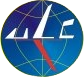 